Pottery: Helping the archAeologists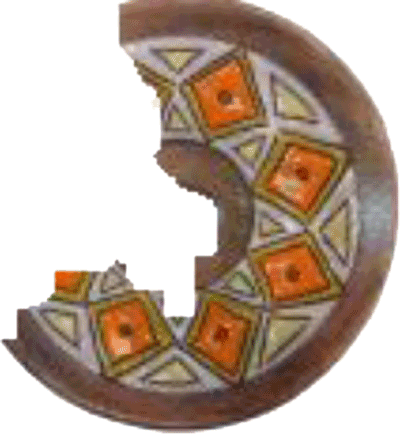 